MYONGJI UNIVERSITY 2015 SUMMER IKLCP HEALTH REPORT FORMSUMBIT THIS FORM WITH THE APPLIECATION FORM!
Please read all instructions and details thoroughly. CHECK YOUR EMAIL frequently to not miss important information.
Any disadvantages due to students’ failure to check given information are solely YOUR responsibility.
BASIC INFORMATIONPHYSICAL EXAMINATIONHEALTH RECORD※ Please include proof of tuberculosis and hepatitis vaccinations if available.
Also provide printed copies of the proof to the dormitory once you check-in.
Negative test results in Tuberculosis and Hepatitis are required in entering on-campus housing.
Medical Doctor’s Name:					 Medical Doctor’s Institution:Medical Doctor’s Signature:				    		※ Doctors may handwrite. Date (YYYY/MM/DD):         /       /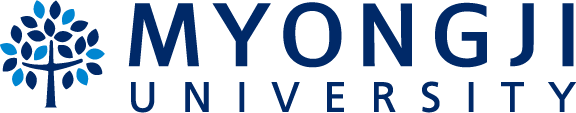 Full Name                  /                    /                  /                    /                  /                    /Full NameFIRST  /  MIDDLE  /  LAST (FAMILY)    EXACTLY as shown on passportFIRST  /  MIDDLE  /  LAST (FAMILY)    EXACTLY as shown on passportFIRST  /  MIDDLE  /  LAST (FAMILY)    EXACTLY as shown on passportGender Male / FemaleNationalityBirthday (YY/MM/DD)       /     /Your Mobile PhoneHome InstitutionEmail AddressThe one you check most frequently (at least once a week)The one you check most frequently (at least once a week)The one you check most frequently (at least once a week)Height (cm)Weight (kg)Weight (kg)Blood TypeBlood TypeDistant VisionUncorrected RightLeftColor VisionYESDistant VisionCorrected RightLeftColor VisionNOBlood PressureSystolic             (m.mHg)             (m.mHg)             (m.mHg)             (m.mHg)DiabeticsYESBlood PressureDiastolic             (m.mHg)             (m.mHg)             (m.mHg)             (m.mHg)DiabeticsNOInfectiousDiseases1. Are you currently taking any medications? (Indicate regular use of any medications, herds, or supplements)2. Are you presently under treatment for any physical or mental condition? (including bipolar depressive disorder)3. Have you ever been treated or currently under treatment for any heart conditions?4. Have you ever had surgery?5. Any other health concerns or dietary/meal restrictions?6. Have you ever had drinking problems or currently have drinking problems?